Период ЕГЭ в 2023 году запланирован с 26 мая26 мая – география, литература, химия;
29 мая – русский язык;
1 июня – математика базового и профильного уровней;
5 июня – история, физика;
8 июня – обществознание;
13 июня – иностранные языки (английский, французский, немецкий, испанский, китайский) (за исключением раздела «Говорение»), биология;
16 июня – иностранные языки (английский, французский, немецкий, испанский, китайский) (раздел «Говорение»);
17 июня – иностранные языки (английский, французский, немецкий, испанский, китайский) (раздел «Говорение»);
19 июня – информатика и информационно-коммуникационные технологии (ИКТ);
20 июня – информатика и информационно-коммуникационные технологии (ИКТ).
Соответствующие проекты совместных приказов Минпросвещения России и Рособрнадзора опубликованы на Федеральном портале проектов нормативных правовых актов.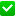 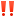 